                                                      Curriculum Vitae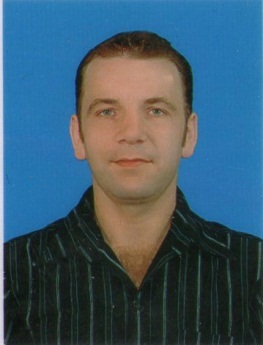 Name:                   Heinz Bruno StraubAddress:               Moo Baan Chollada Sai Mai 34, Soi 20  77/754                               10220 Bangkok, ThailandTelephone:          +662-9914069Mobile:                +6684-6767141Email:                  straubhbruno@gmail.com  /   brunostraub@gmx.comAge:                      40Date of birth:     08.05.1972Place of birth:    RottweilNationality:        GermanGender:               MaleMarital status:   MarriedChildren:             NoneEmployment history:  1988-1991 apprenticeship cook                                         1991-1992 military service                                         1992-1998 several jobs as cook in Germany and Switzerland                                         Since 1998 teaching of students at British-American language school, teaching of                                         private students, and teaching of adult, primary, secondary and Kindergarten                                            pupils at various Thai schools such as primary school Pathumthani, Suankularb                                            Rangsit and Satit primary school at Valayalongkorn University.                                         Since 2011 training as a freelance translator. Education:                     1982-1987 secondary modern school (Hauptschule Koenigsfeld)                                        1987-1988 technical college of domestic management ( Berufsfachschule                                                                Hauswirtschaft Sulgen)                                        1988-1991 vocational college (Berufsschule Villingen) Computer skills:           Microsoft Office, SDL Trados, WordfastInterests:                       Composing of electronic music, reading, travelling, using the internet